April, 16th and 17th1) Аудирование Песня I was going to Kentucky. Обратите внимание на текст песни. I was going to KentuckyI was going to the fairI met a senoritaWith flowers in her hair. Shake it baby, shake itShake it all you canShake it like a milk shakeAnd drink it from the can. Oh, round de bopRound de bop.Turn around, turn aroundUntil you make a stop.2) Выписываем незнакомые слова и учим. 3) Duolingo4)Пополняем словарный запасhttps://elt.oup.com/student/everybodyup/level02/dictionary/picturedictionary-04?cc=us&selLanguage=en5) каждое слово из задания 4 прописать по строчке, чтобы знать его написание. 6) Повторяем краткие вопросы. Для успешного ответа нужно знать местоимения на английском языке и формы глагола to be. (I-am, he, she, it-is, we, you, they-are)/ Напомню схему. Yes, местоимение (подлежащее) + 1е слово из вопроса. No, местоимение (подлежащее) + 1е слово из вопроса + not.Will not=won’t-исключениеYou в ответах будет меняться на I.В кратких формах о заменяется на апосторф. Is not= isn’t, do not=don’t , can not= can’t , are not=aren’t и т.п.Is it green? –Yes, it is.или No, it isn’t.Can you speak English-yes, I can или No, I can’t.Did she call you? –yes, she did. Или No, she didn’t.7) Отвечаем кратко . (подлежащее должно быть заменено местоимением). (письменно)Is he from London? –yes, Are the boys at school? – no, Can you play football? –yes,Have you got a friend-No,Do they live in Sarapul? –yes, Does he work at school? –no, Did it rain yesterday? –yes,Will you visit the museum? –no,Are you writing a test ? –Yes,Are you swimming? –Yes.Have your parents visited London? –yesCan your friends call me? –no,Will the teacher talk to you? –Yes, 8) Стих/ Устно перевести. Дать краткий ответ (встречается в первом стихе), записать его и затем прочесть на аудио. 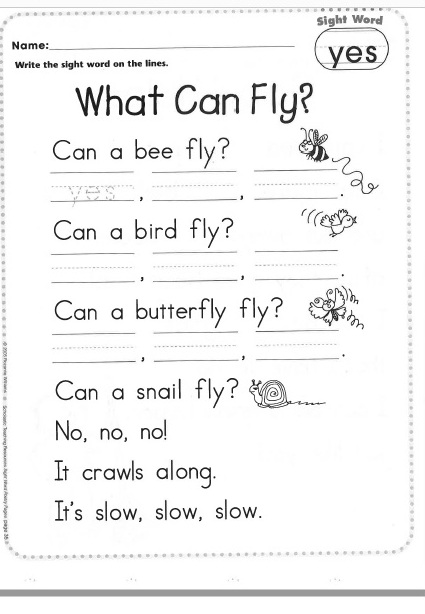 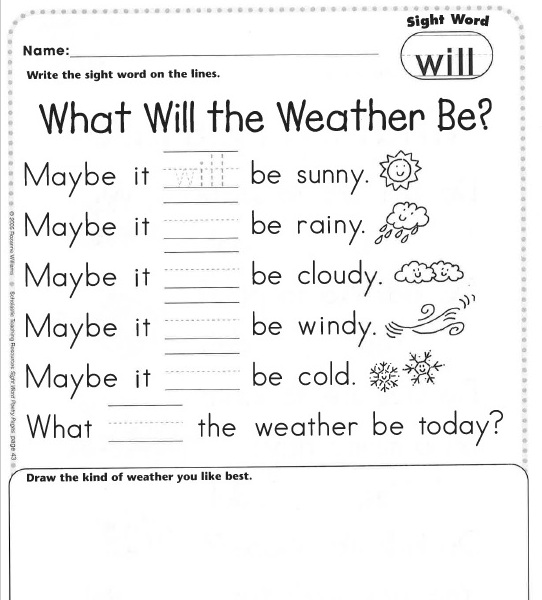 9) How many? 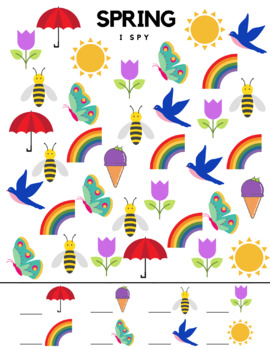 10) read and colour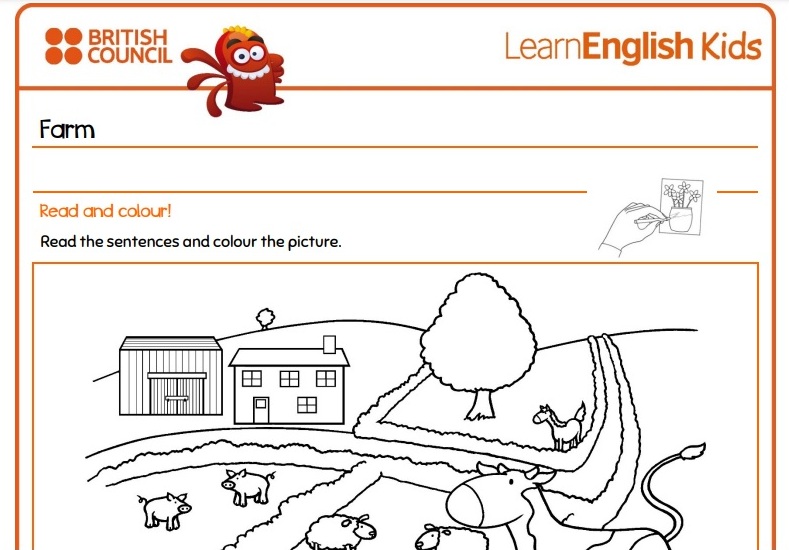 11) crossword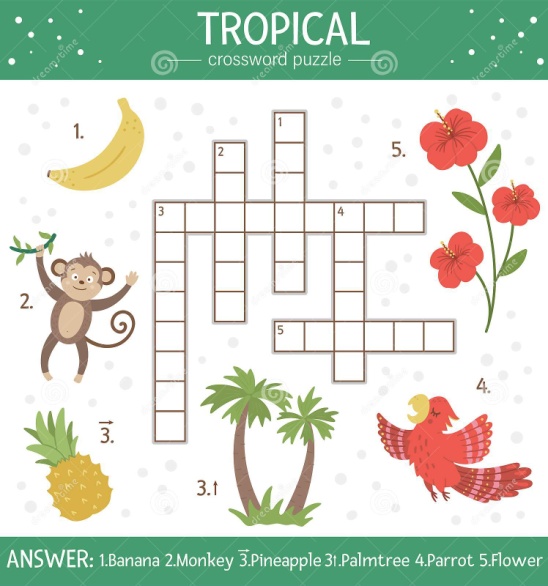 12) Вставь пропущенные буквы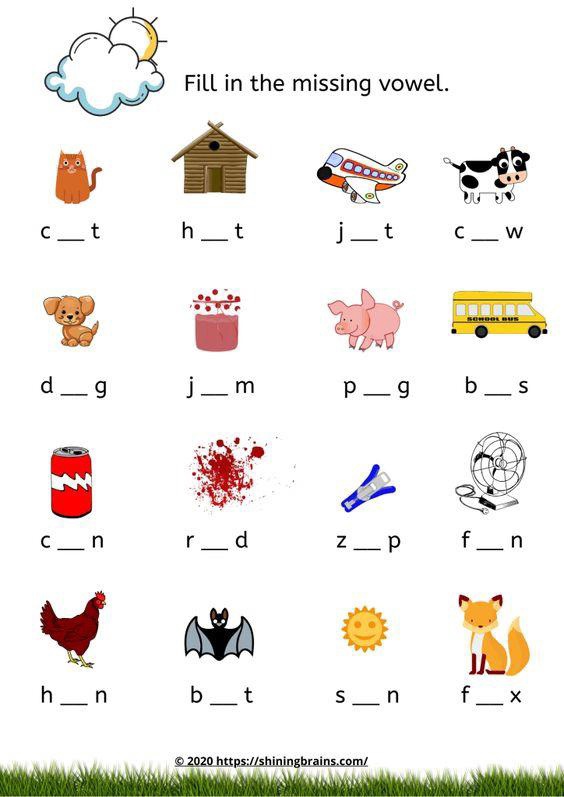 13 Have or has? (has только с he, she, it)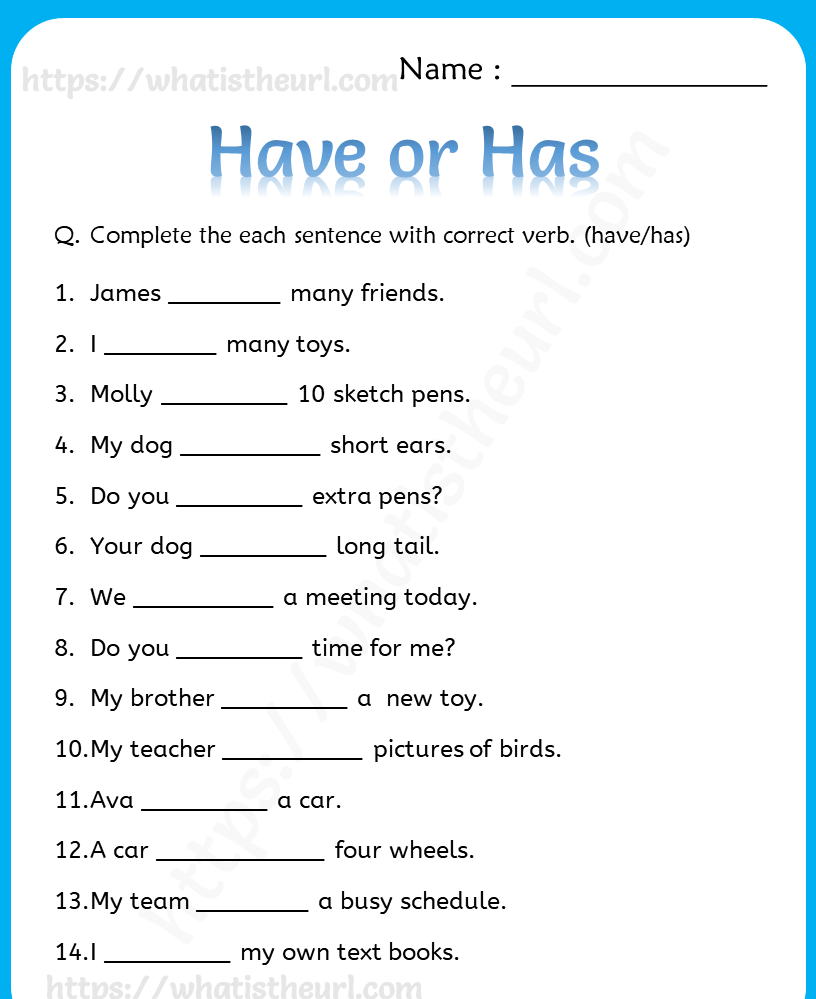 14) мультфильм15) Творческое задание. Мои планы на лето. (5-7 предложений). В будущем времени используем will +V  Will go, will speak, will travel, will watch tv, will read, will play и т.п.